Załącznik nr 4 do Regulaminu Historycznej Gry Miejskiej z okazji 100-lecia Polskiego Czerwonego Krzyża pt. „100 lat w jeden dzień - śladami historii PCK w Krakowie”PISEMNE OŚWIADCZENIE PEŁNOLETNICH UCZESTNIKÓWHistorycznej Gry Miejskiejpt. „100 lat w jeden dzień -śladami historii PCK w Krakowie”Ja niżej podpisana/ podpisany …………………………………………………  oświadczam, iż zapoznałam/ zapoznałem się z Regulaminem Historycznej Gry Miejskiej pt. „100 lat w jeden dzień - śladami historii PCK w Krakowie”, organizowanej przez Małopolski Oddział Okręgowy Polskiego Czerwonego Krzyża, która odbędzie się na terenie Miasta Krakowa w dniu 18.06.2019, akceptuję wszystkie jego  postanowienia, w tym okoliczność, iż Organizator dla uczestników Gry nie zapewnia opieki medycznej ani ubezpieczenia od następstw nieszczęśliwych wypadków, a także iż uczestnicy biorą udział w Grze na własną odpowiedzialności i własne ryzyko.Stwierdzam, że brak jest jakichkolwiek przeciwwskazań zdrowotnych do wzięcia przeze mnie udziału w niniejszej ww. Grze.………………………………………………………..data i podpis uczestnika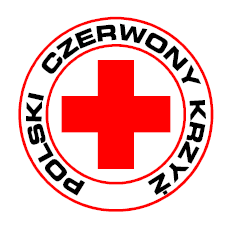 1919-2019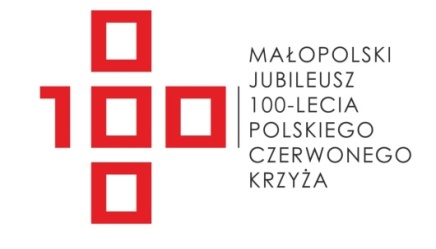 